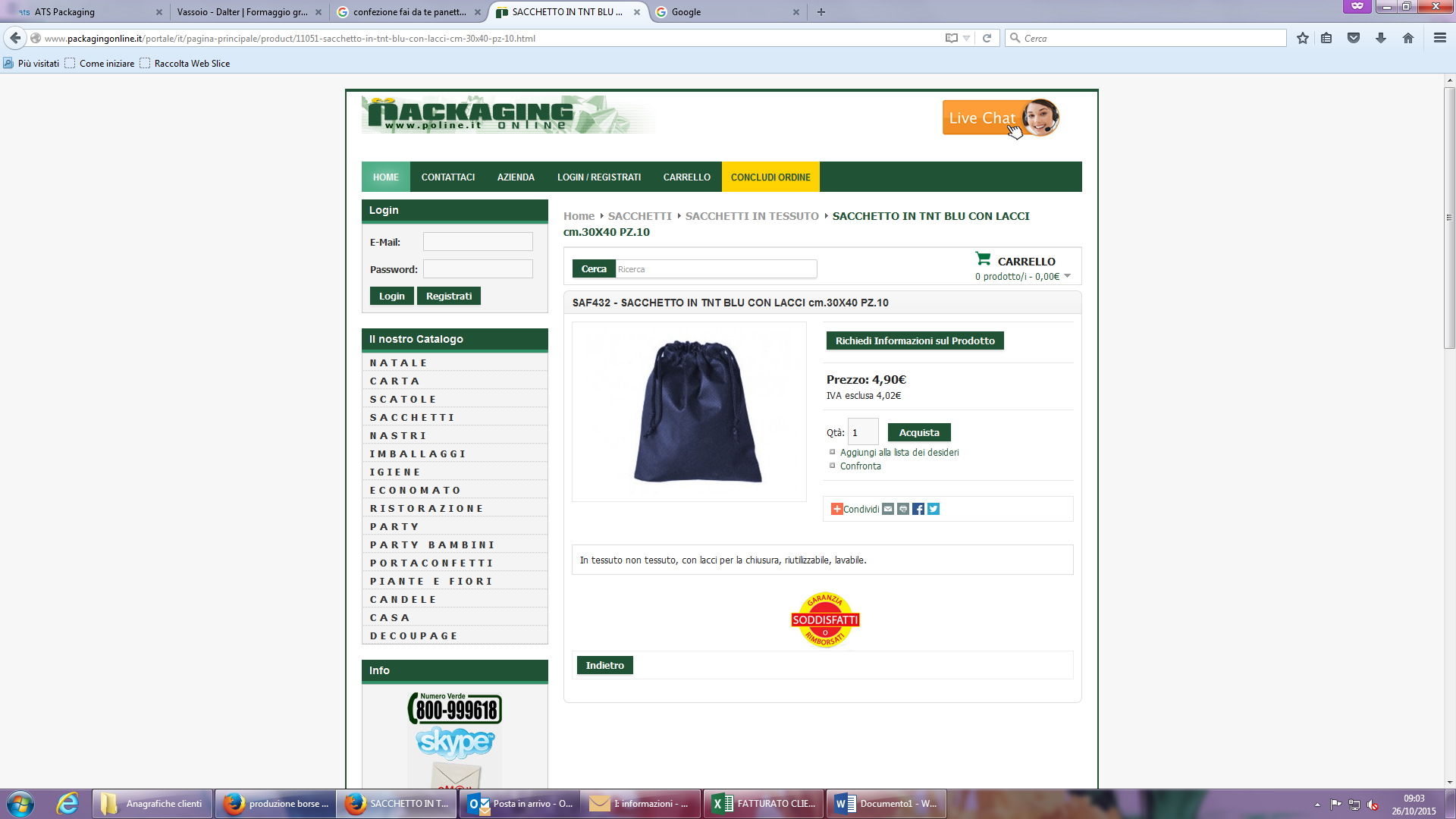 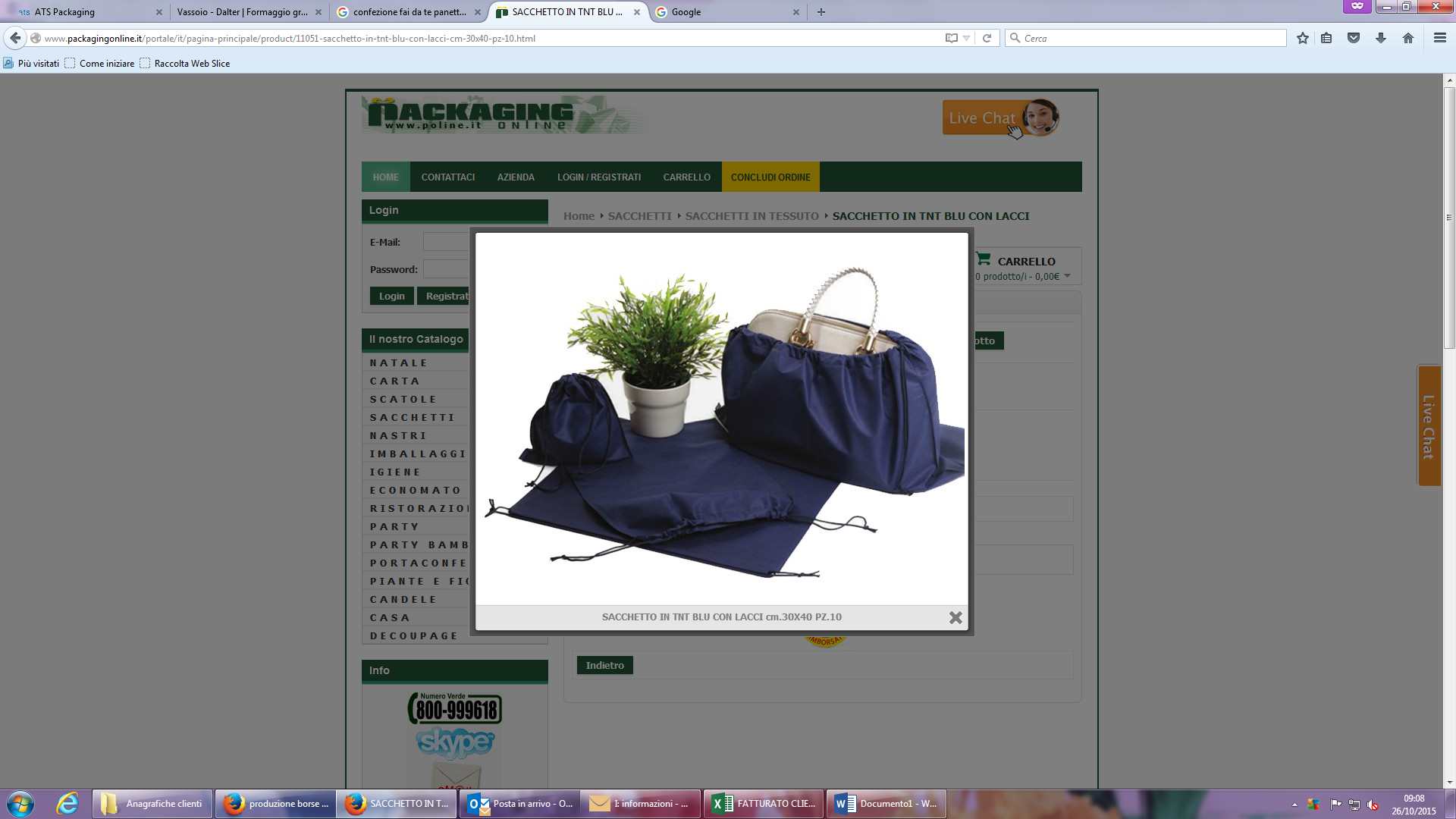 (http://www.packagingonline.it/portale/it/pagina-principale/product/11051-sacchetto-in-tnt-blu-con-lacci-cm-30x40-pz-10.html)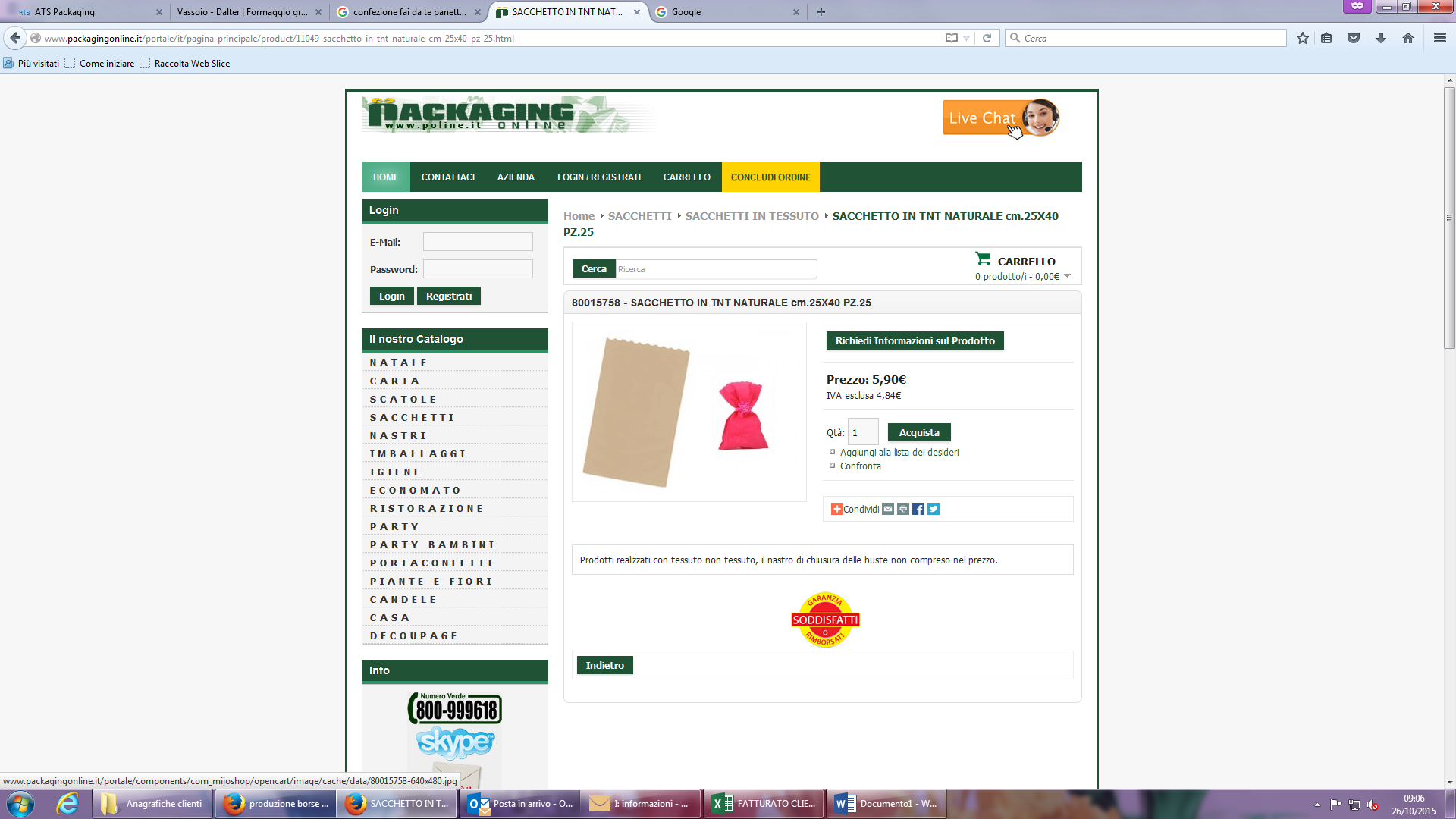 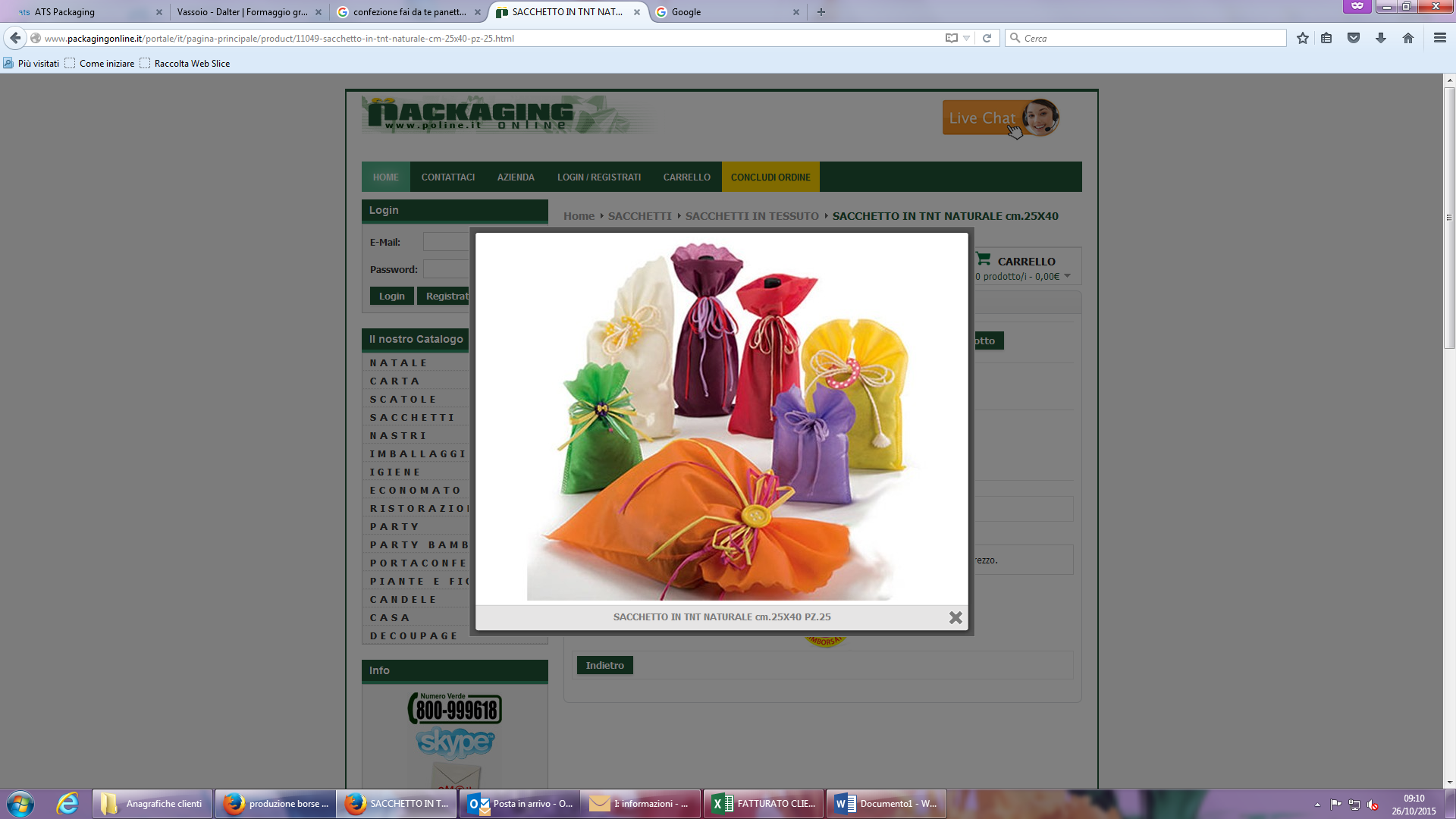 (http://www.packagingonline.it/portale/it/pagina-principale/product/11049-sacchetto-in-tnt-naturale-cm-25x40-pz-25.html)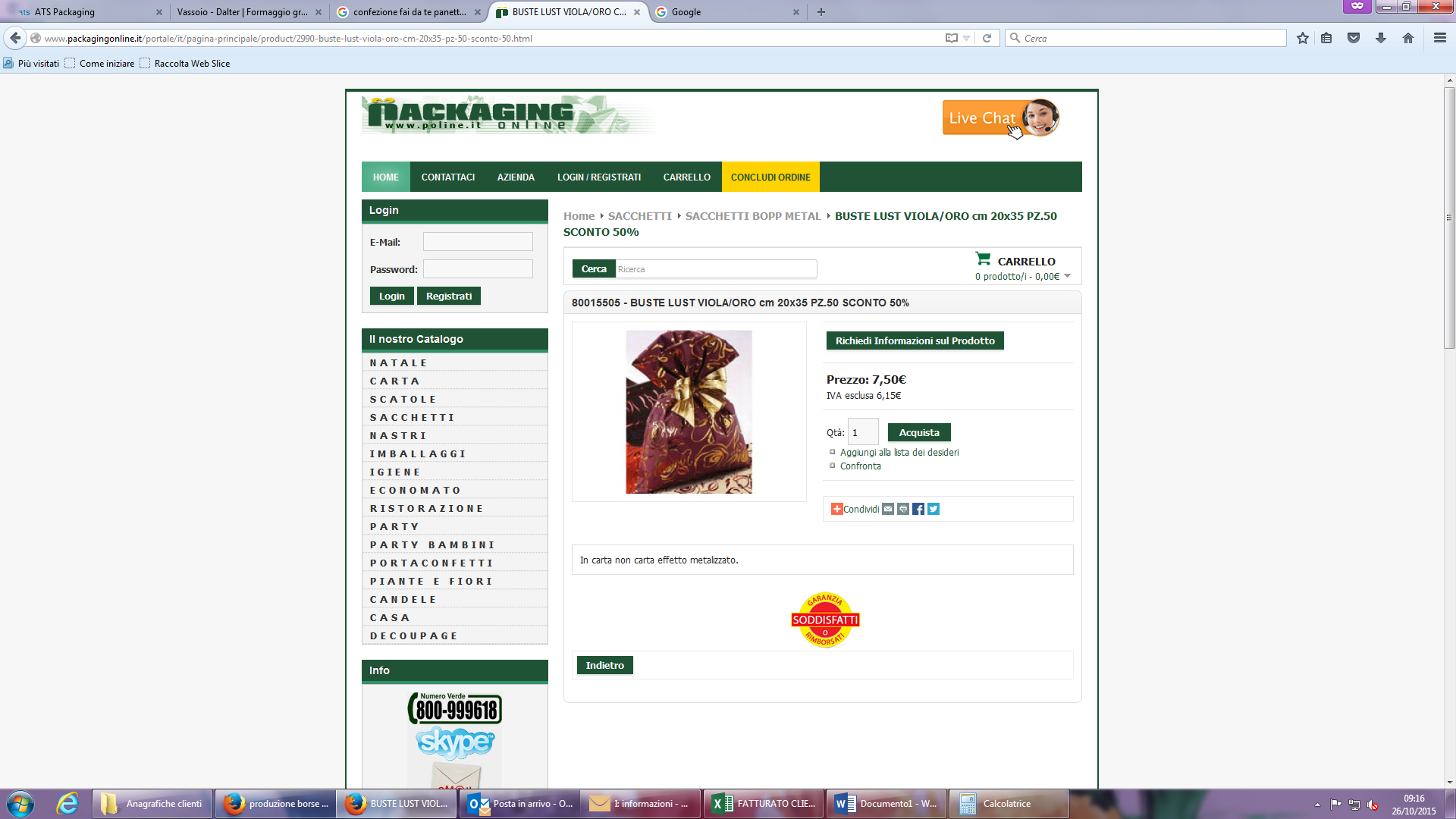 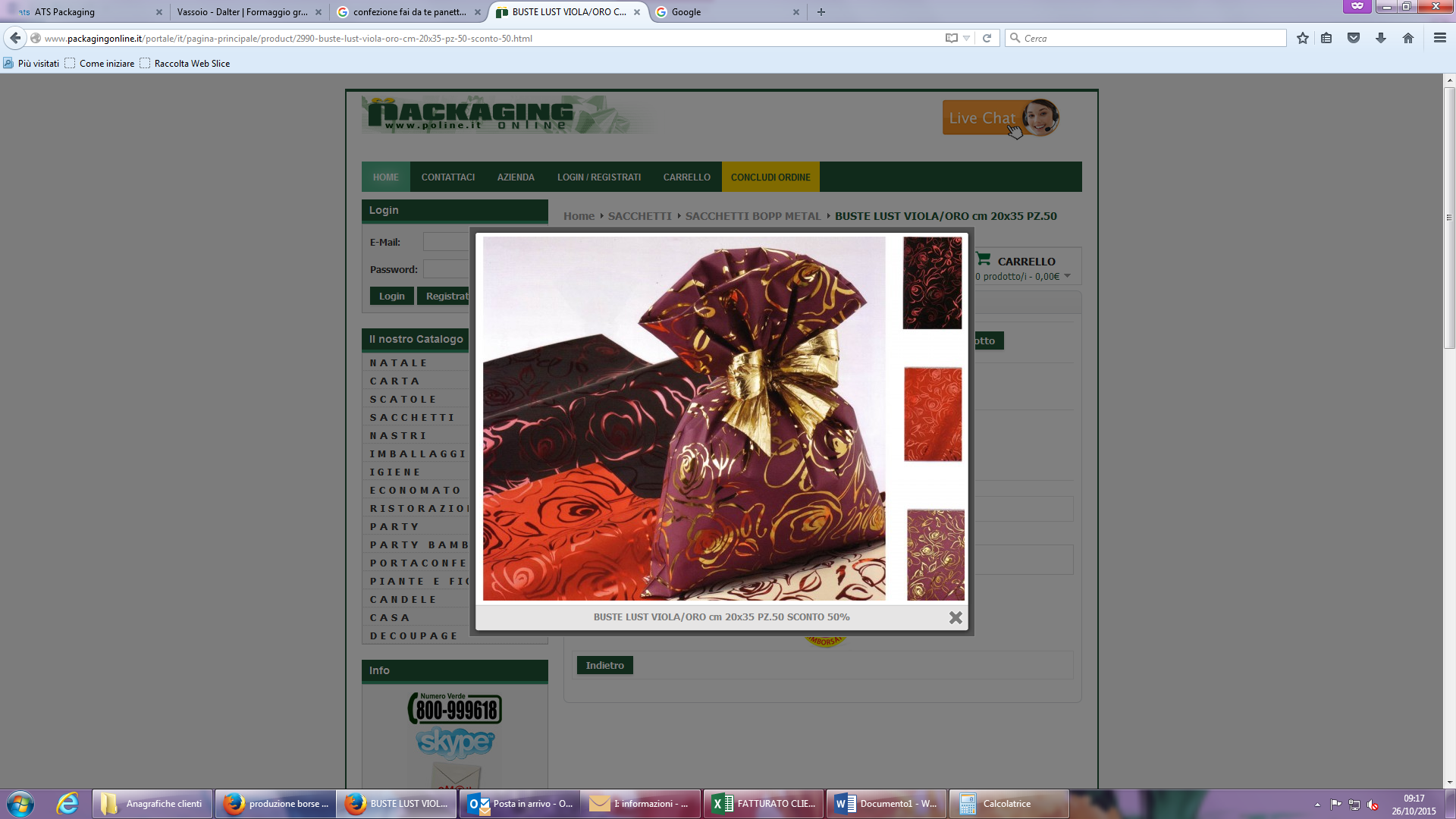 (http://www.packagingonline.it/portale/it/pagina-principale/product/2990-buste-lust-viola-oro-cm-20x35-pz-50-sconto-50.html)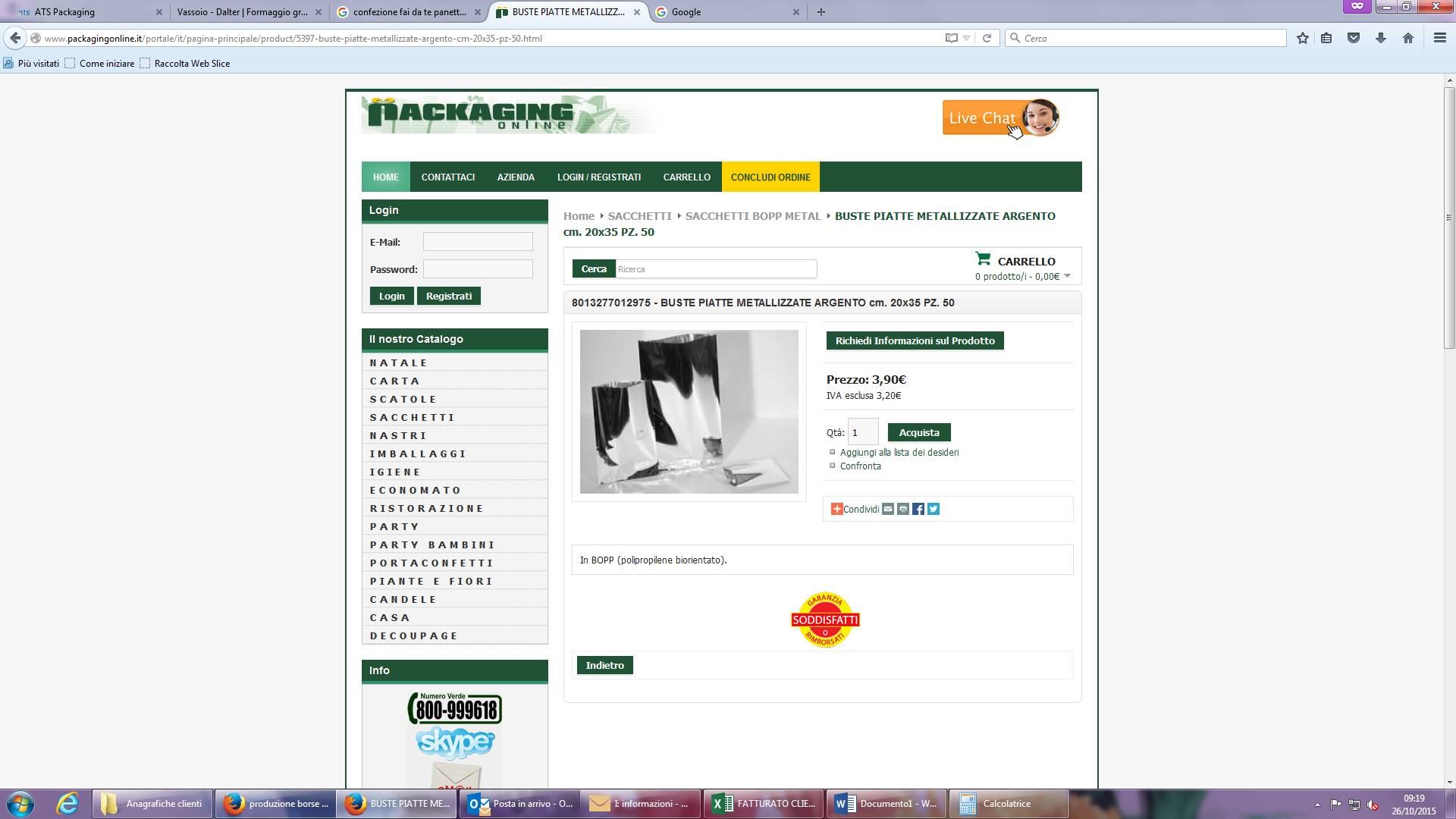 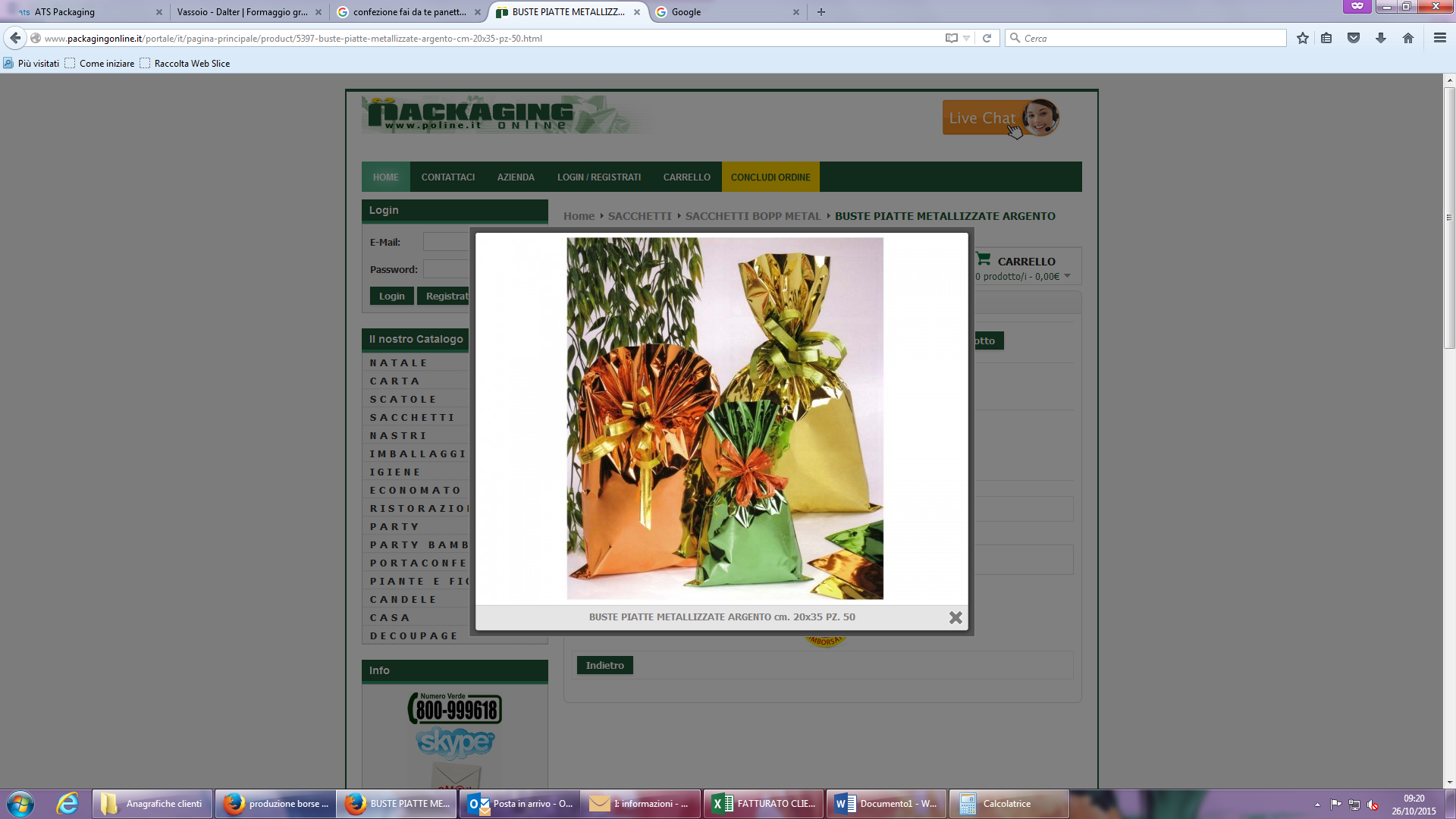 (http://www.packagingonline.it/portale/it/pagina-principale/product/5397-buste-piatte-metallizzate-argento-cm-20x35-pz-50.html)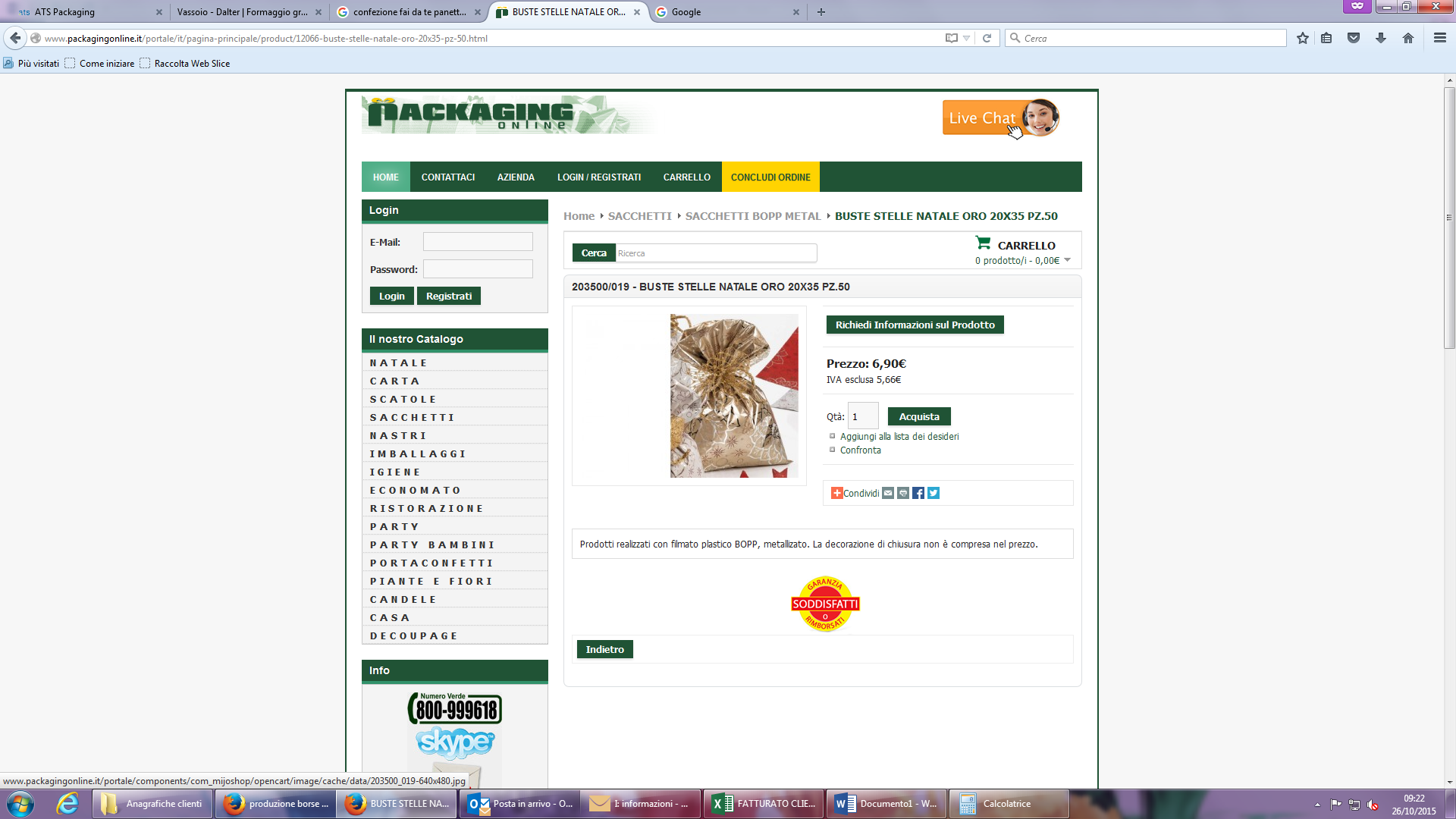 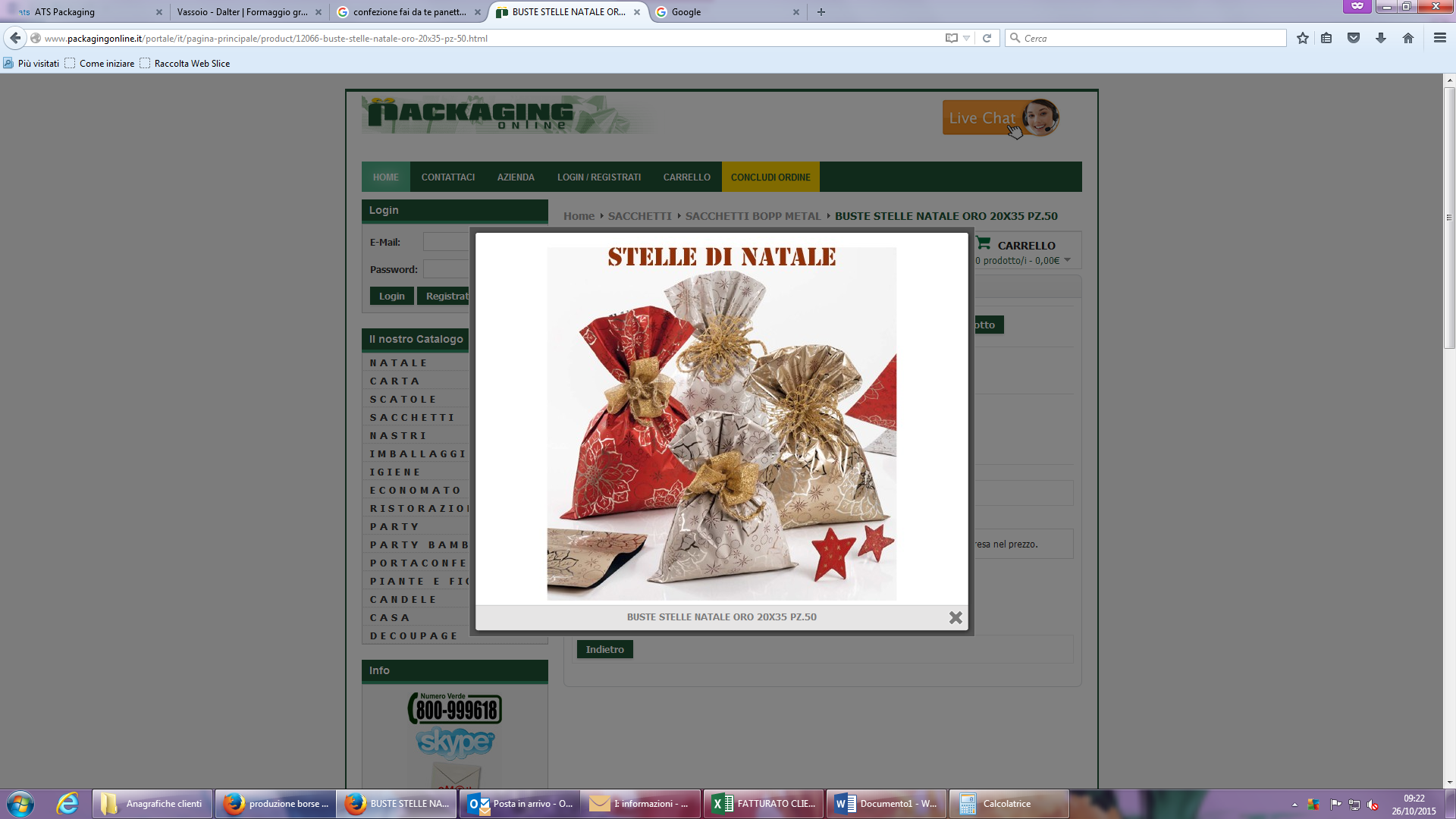 (http://www.packagingonline.it/portale/it/pagina-principale/product/12066-buste-stelle-natale-oro-20x35-pz-50.html)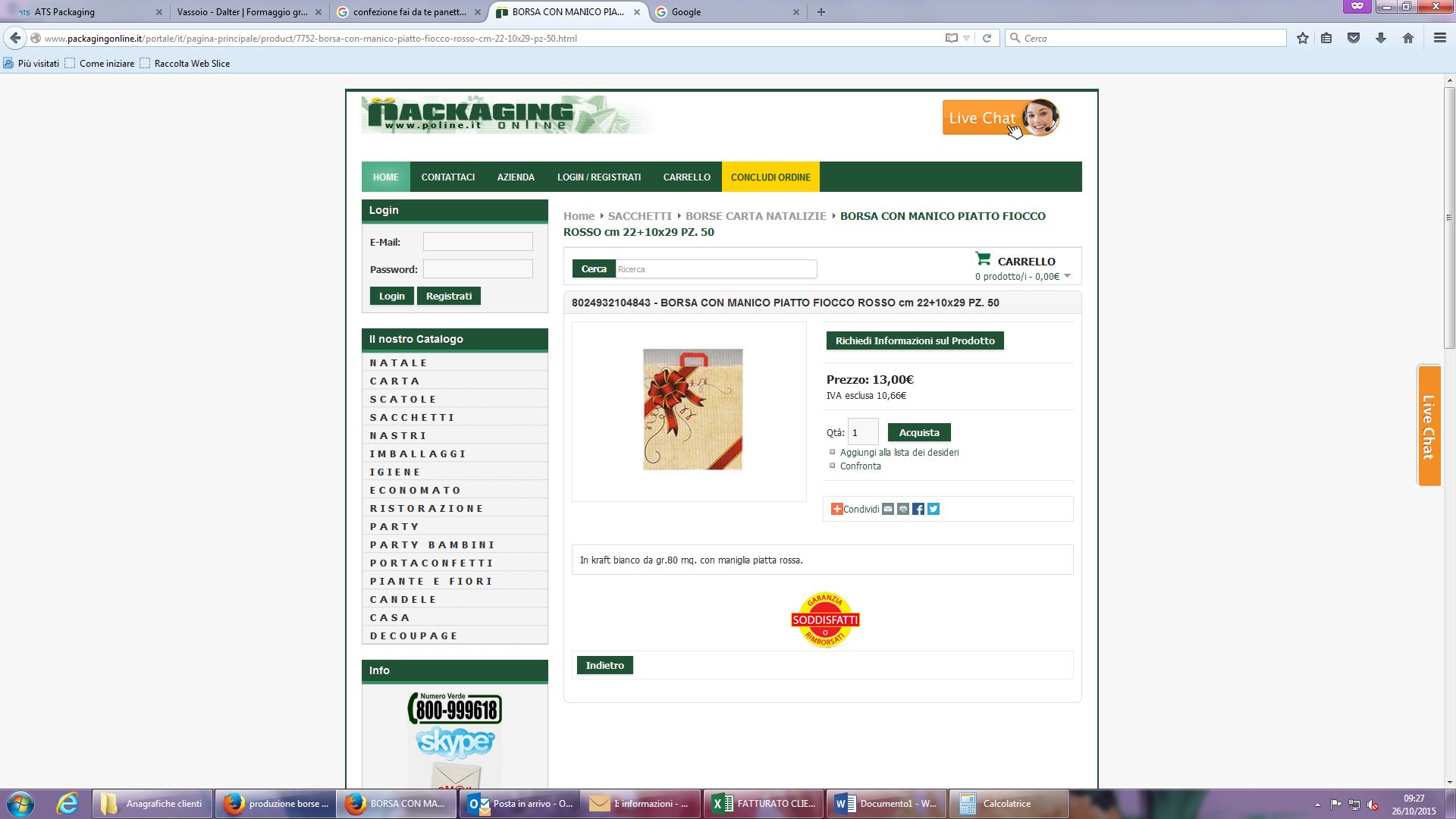 (http://www.packagingonline.it/portale/it/pagina-principale/product/7752-borsa-con-manico-piatto-fiocco-rosso-cm-22-10x29-pz-50.html)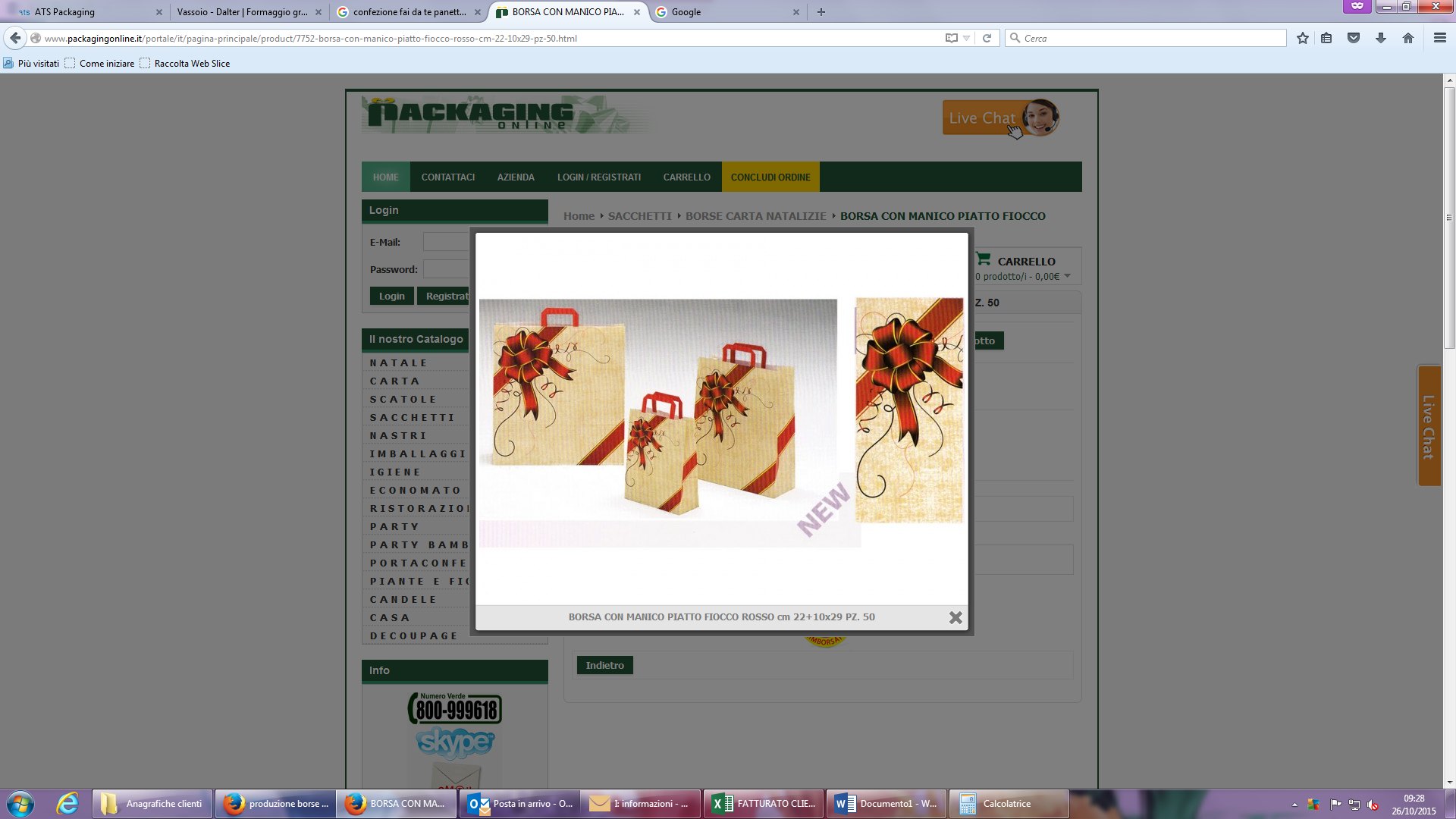 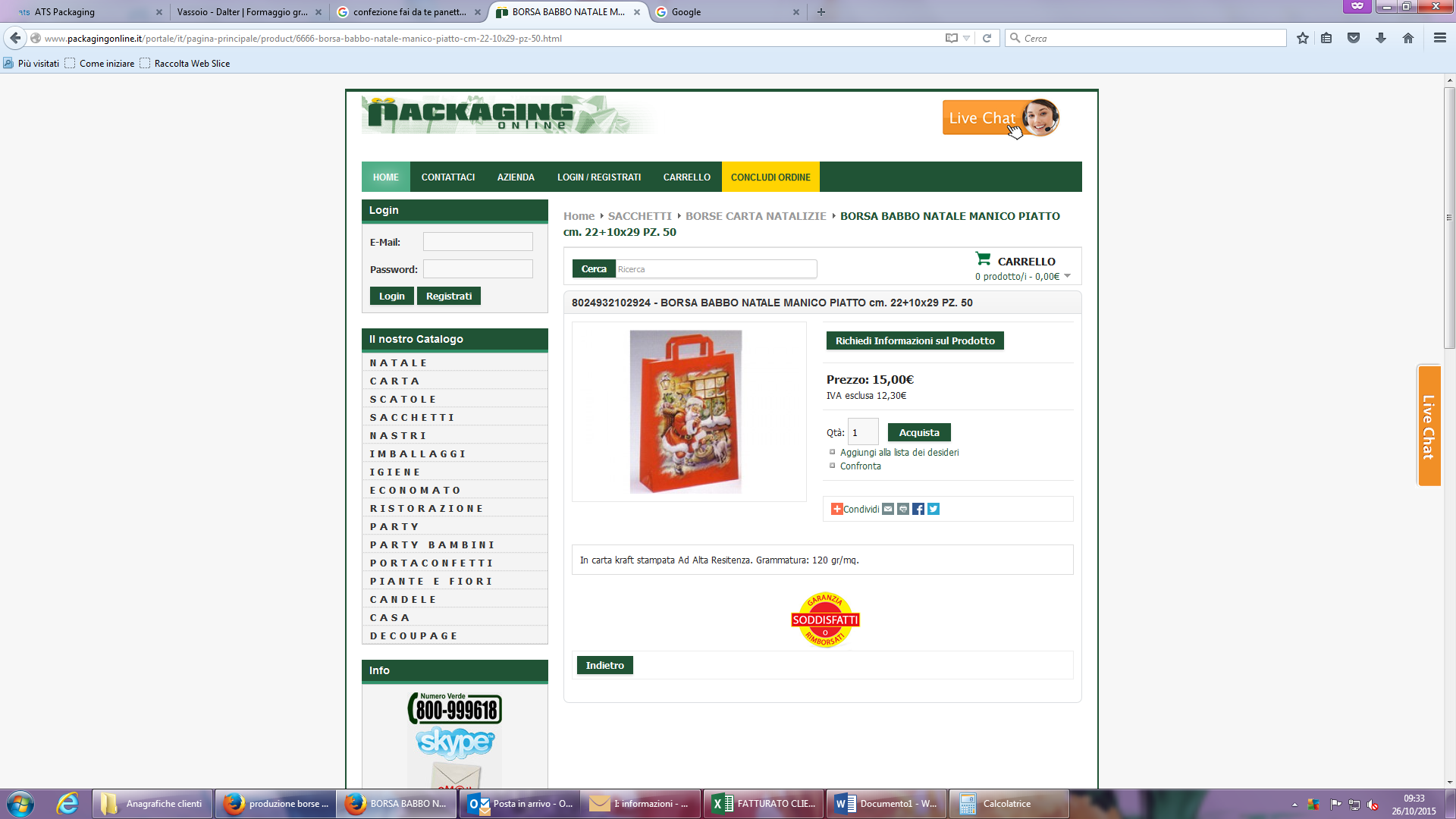 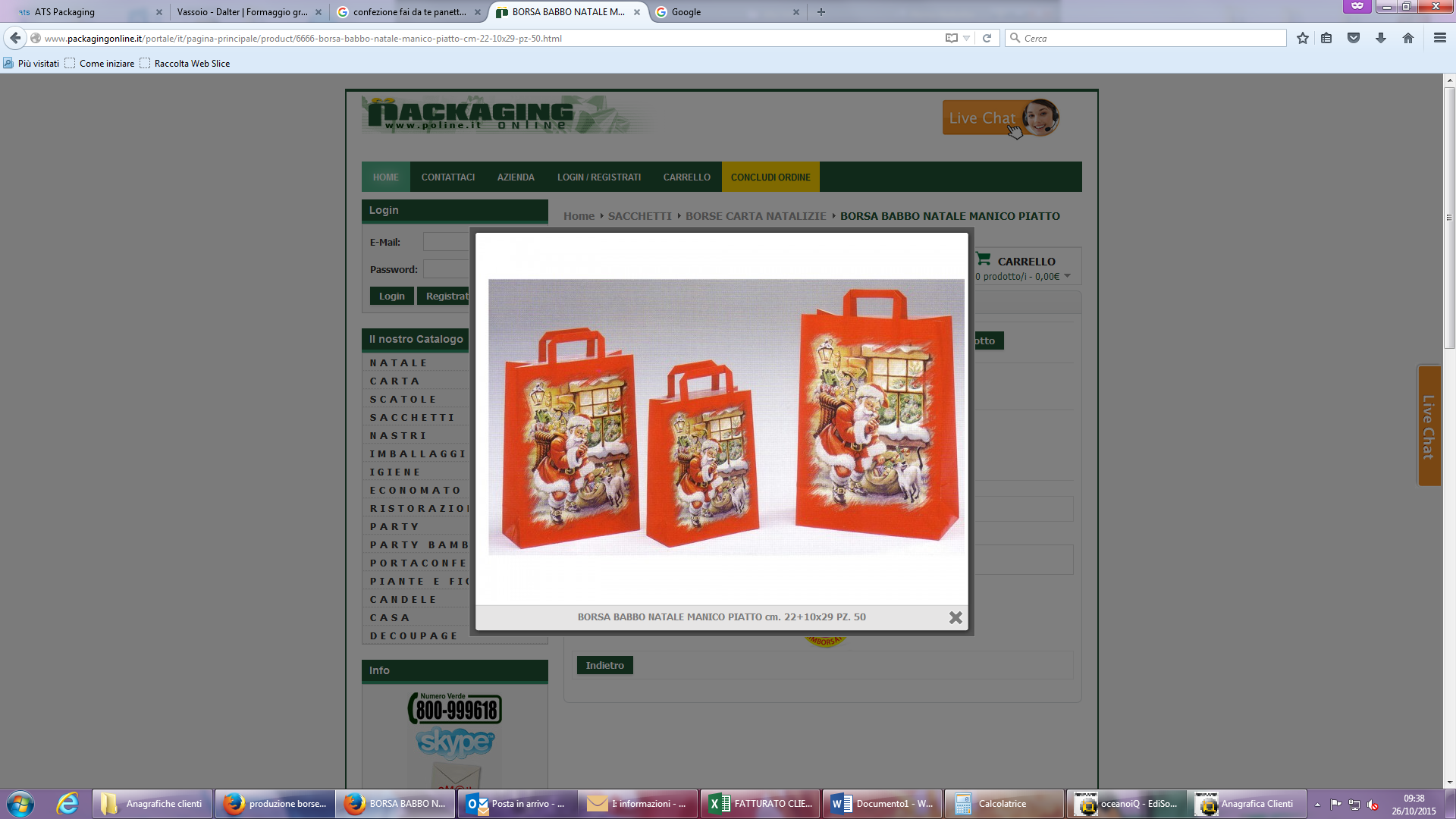 (http://www.packagingonline.it/portale/it/pagina-principale/product/6666-borsa-babbo-natale-manico-piatto-cm-22-10x29-pz-50.html)(RICHIESTA INOLTRATA VIA MAIL X PREVENTIVO) http://www.pubblieffe.com/prodotto/borsa-porta-panettone-confezione-regalo-pandoro-alimenti-portacose-tnt-bag-food/Vi contatto a nome di una ONLUS benefica con lo scopo di creare un parco giochi inclusivo sia per bambini disabili che per bambini normodotati in provincia di Padova.Ci stiamo accingendo a preparare la ns campagna natalizia e cercavamo un packaging d'effetto per i ns panettoni/pandori; vedendo il Vs sito ci siamo imbattuti nel 'Porta Panettone in TNT con fiocco di chiusura', mi chiedevo se fosse possibile ricevere un'offerta per questo articolo e per articoli similari che contemplino maniglia e fiocco. Per l'elaborazione della Vs offerta Vi chiederei la gentilezza di splittare i prezzi per 100pz - 500pz - 1000pz.In attesa di un Vs Cordiale riscontro auguro una buona giornata.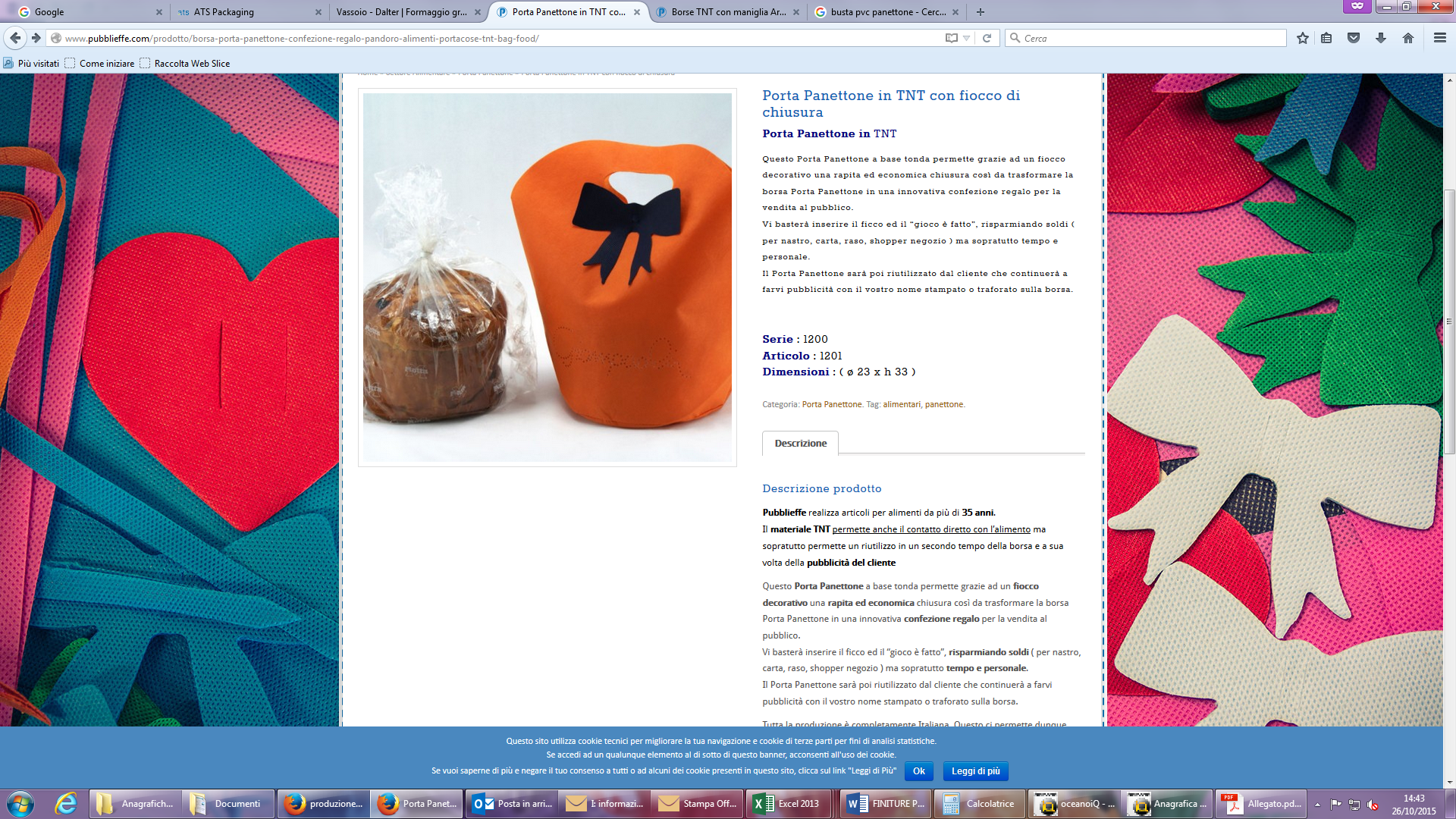 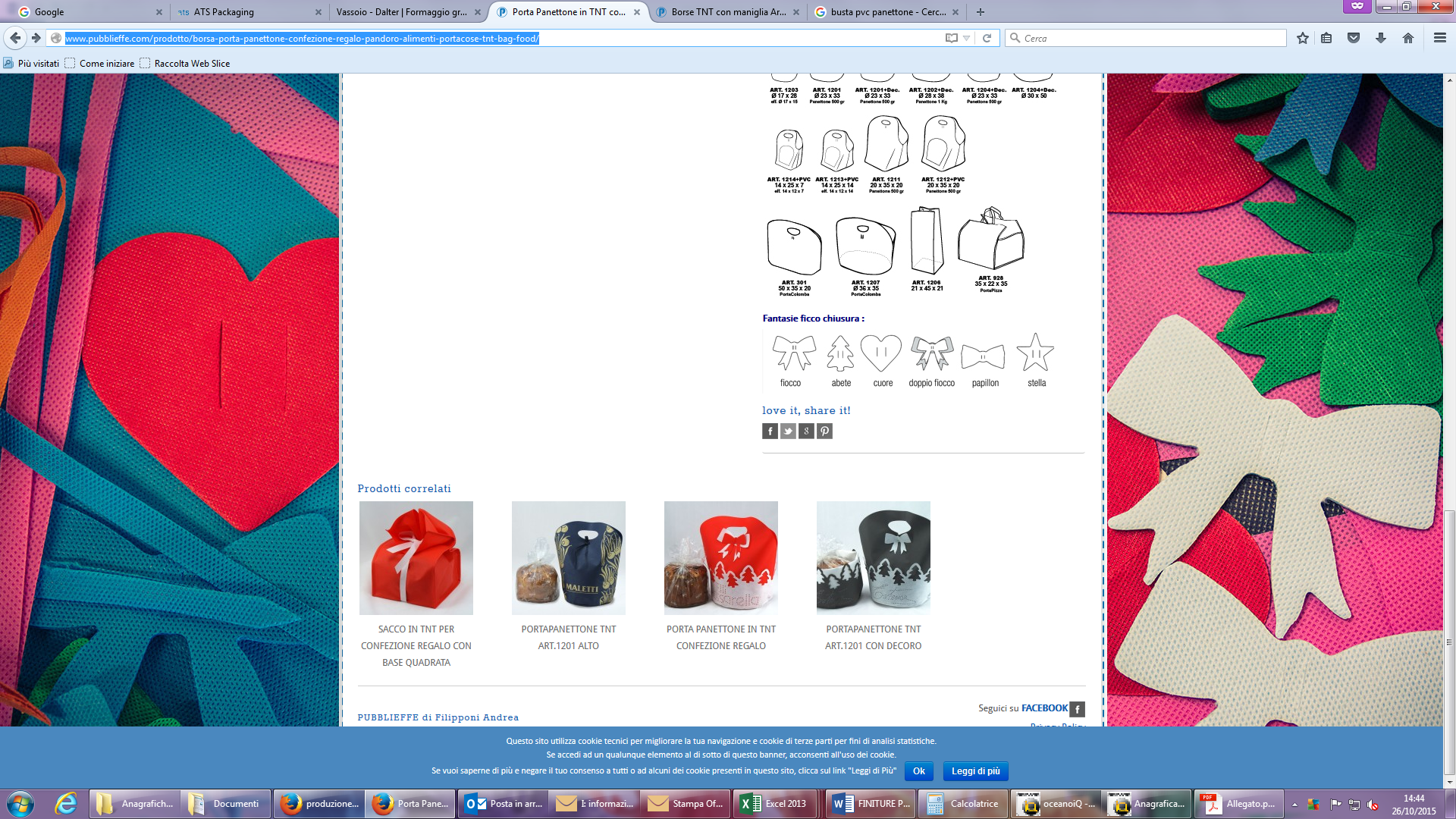 